ServiceNow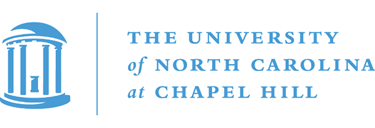 Quick Reference CardChange ManagementChange Management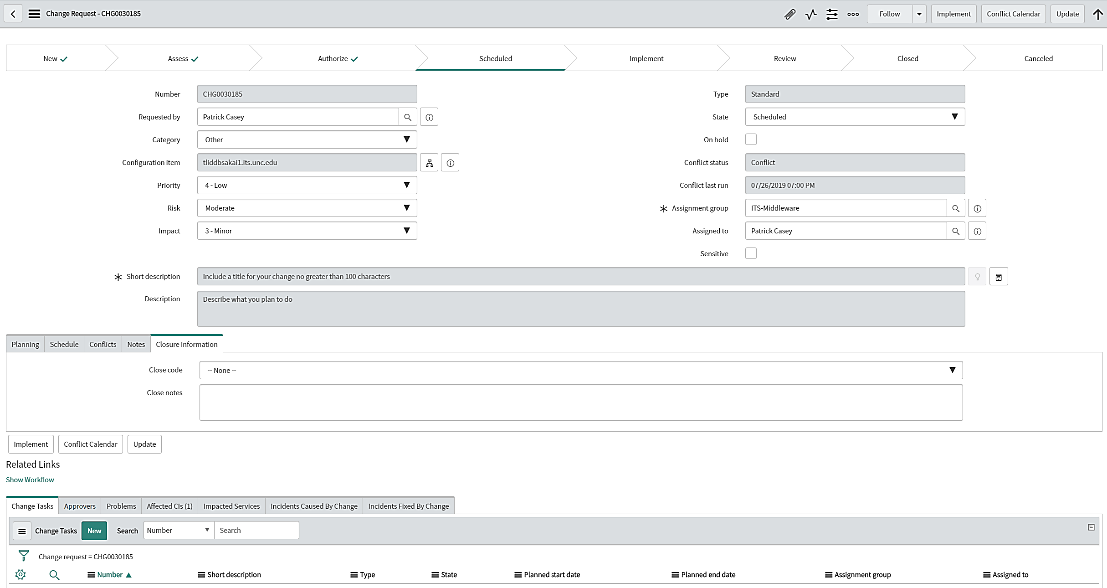 Goal of Change ManagementPhasesChange Header Fields & DefinitionsPhases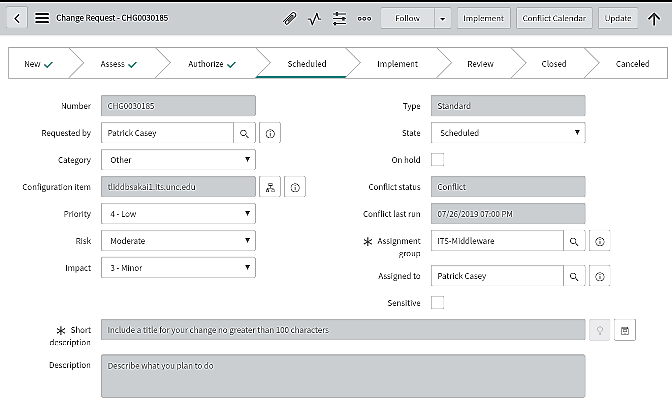 PhasesDetail TabsRelated Linksang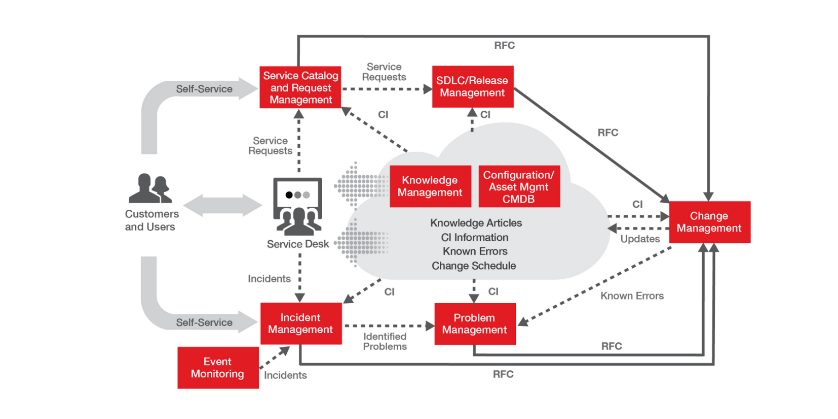 P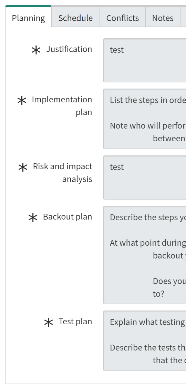 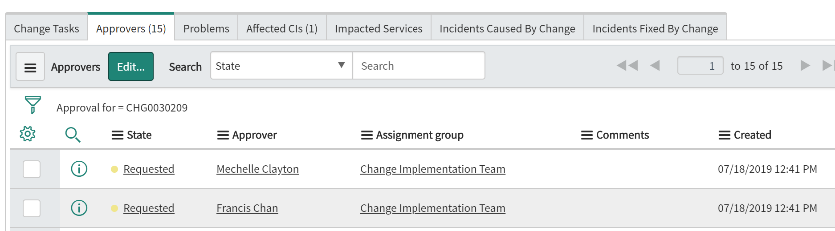 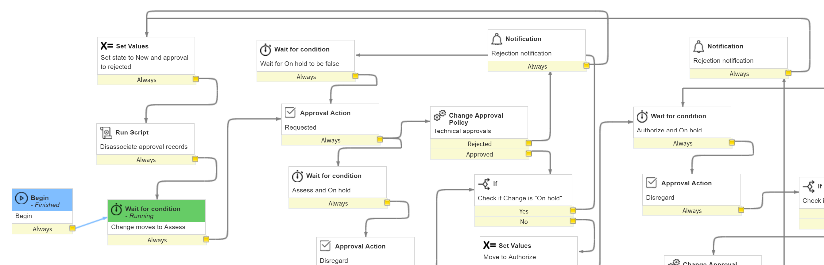 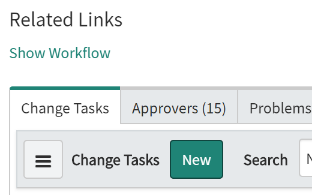 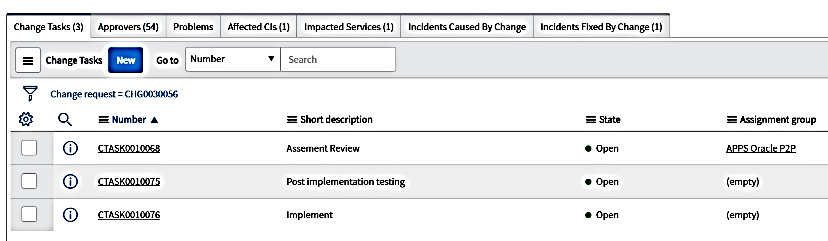 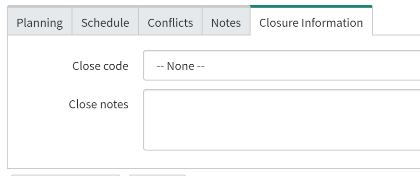 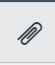 